THERAPLAY INSTITUUTTIIN LÄHETETTÄVIIN NAUHA- ARVIOINTEIHIN LIITETTÄVÄ LOMAKE 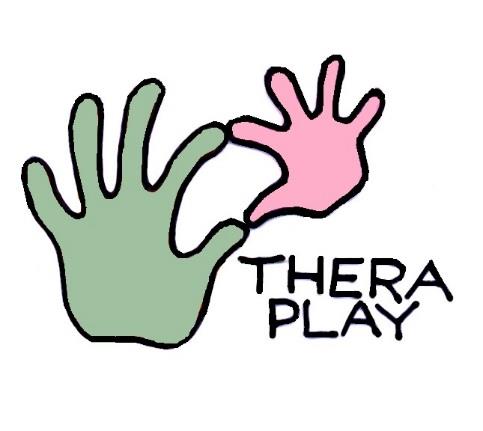 COVER SHEET TO INCLUDE WITH DVD'S Nimi / Name: 	______________________________________Osoite / Address: 	______________________________________Maa / Country: 	______________________________________Sähköposti / E-mail:  _____________________________________Pvm / Date: 	______________________________________Oma työnohjaaja / Primary Supervisor:	______________________________________TÄYTÄ TÄMÄ LOMAKE, KOPIOI SE ITSELLESI JA LÄHETÄ THERAPLAY INSTITUUTTIIN NAUHA-ARVIOINTISI MUKANA! LÄHETYKSEN SISÄLTÖ / CONTENTS OF THIS PACKAGE:  THERAPLAY-TAPE Theraplay–koulutusohjelmaan kuuluva välinauha 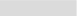  THERAPLAY-TAPE Theraplay–koulutusohjelmaan kuuluva loppunauha 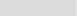  GROUP-THERAPLAY Ryhmätheraplay–koulutusohjelman loppunauha MUISTATHAN TÄYTTÄÄ JA LIITTÄÄ NAUHA-ARVIOINTISI MUKAAN LISÄKSI LOMAKKEET: ENHANCED SESSION SUPERVISION FORM INTERMEDIATE SELF-DESCRIPTION BY DIMENSION    TAI    FINAL SELF-DESCRIPTION BY DIMENSION Suomen Theraplay-yhdistys ry 	www.theraplay.fi 	Finnish Theraplay Association 